Overeenkomst tussen gebruiker en aanbieder van poetshulp in het kader van dienstencheques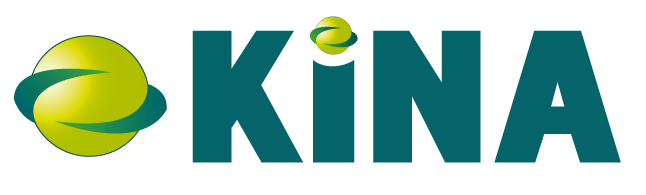 Gelieve de nodige gegevens op de stippellijnen in te vullen en de overeenkomst ondertekend terug te sturen naar KINA p.v. U komt dan automatisch op onze wachtlijst terecht en wij nemen contact met u op.- Dienstenbedrijf: KINA p.v., Antwerpsesteenweg 503, 2390 Malle, in het kader van het verrichten van poetshulp erkend door het Vlaamse Gewest.- Gebruiker: de persoon die beroep doet op poetshulp door middel van dienstencheques.Deze overeenkomst werd afgesloten tussen, Naam: ……………………………………………………………………………... Voornaam: ……………………………………………………………………….... Adres: ……………………………………………………………………………... Telefoon: ………………………………………………………………………….. E-mail: …………………………………………………………………………….. verder de gebruiker genaamd enKINA p.v. Antwerpsesteenweg 503 2390 Malle Tel: 03/218 72 09 Fax: 03/218 89 17 E-mail: home@kina.be Erkenningsnummer 40139vertegenwoordigd door de mevrouw Inse Hendrickx, algemeen directeur, en de heer Axel Boen, voorzitter, verder het dienstenbedrijf genaamd.Art.1: SitueringDeze overeenkomst wordt afgesloten in het kader van het aanwenden van dienstencheques alsbetaalmiddel door de gebruiker in het kader van leveren van poetshulp door het dienstenbedrijf.Art.2: WerkurenDe gebruiker wenst een beroep te doen op het dienstenbedrijf op ……………………dag en dit opwekelijkse/tweewekelijkse* basis, in de voormiddag/namiddag* (telkens voor 4 uren, ofwel van8.00 u tot 12.00 u, ofwel van 13.00 u tot 17. 00 u). Het dienstenbedrijf neemt hiervan akte en houdthier rekening mee bij het opmaken van de werkregeling.Ingeval het gevraagde (dag, frequentie, uren) niet mogelijk is op basis van het bestaande werkplan, zalhet dienstenbedrijf contact opnemen met de gebruiker om in onderling overleg een oplossing voor testellen.Art.3: MateriaalDe gebruiker stelt het nodige materiaal ter beschikking van de werknemer van het dienstenbedrijf omde overeengekomen taken uit te voeren.Art.4: BetalingenDe gebruiker betaalt één cheque per gepresteerd uur, onmiddellijk bij de uitvoering van de diensten endit aan de werknemer van het dienstenbedrijf. In ruil ontvangt de gebruiker hiervoor eenontvangstbewijs. De gebruiker kan er ook voor kiezen om gebruik te maken van de elektronischeversie van de dienstencheques.Art.5: ActiviteitenIn geen geval mag de werknemer van het dienstenbedrijf gevaarlijke, ongezonde of onaangepastetaken uitvoeren zoals:- buitenpoetswerk bij regen, sneeuw en koude weersomstandigheden of bij te hoge temperaturen;- onderhoud van gemeenschappelijke traphallen alsook van beroepslokalen zoalsfabrieksgebouwen, winkels, dokters- en tandartspraktijken, bureauruimtes, …Art.6: Hygiëne/veiligheidDe werknemer van het dienstenbedrijf moet in hygiënische omstandigheden kunnen werken. Bijherhaaldelijke onhygiënische situaties kan de hulp worden stopgezet.In geval van zeer besmettelijke ziektes, zoals hersenvliesontsteking, moet de gebruiker deverantwoordelijke van het dienstenbedrijf onverwijld verwittigen.De werknemer van het dienstenbedrijf dient steeds in veilige omstandigheden te wordentewerkgesteld. In geval van onveilige situaties kan de werknemer van het dienstenbedrijf de gebruikervragen sommige problemen te verhelpen. Bij aanhoudende veiligheidsproblemen (maximaal 2opeenvolgende tijdstippen van dienstverlening) kan de hulp worden stopgezet.Art. 7: Algemene afsprakenDe werknemer van het dienstenbedrijf mag niet roken tijdens het werken. Indien er geen pauzevoorzien wordt tijdens de werkuren, moet de werknemer van het dienstenbedrijf wel de mogelijkheidkrijgen om één sigaret te roken tijdens de uren van prestaties. Hiervoor dient op voorhand een plaats te worden afgesproken, buiten de woning indien de gebruiker dat wenst.De werknemer van het dienstenbedrijf mag geen geschenken of giften aanvaarden, noch zijn dienstenuitbreiden naar andere domeinen dan deze in deze overeenkomst omschreven. De gebruiker mag ditook niet aanbieden of vragen aan de werknemer van het dienstenbedrijf.De werknemer van het dienstenbedrijf mag niet bellen tijdens de werkuren (tenzij het noodzakelijk isvoor de dienst). Hiervoor mag gebruik gemaakt worden van het telefoontoestel van de gebruiker. Inuitzonderlijke gevallen kan de werknemer vanuit het dienstenbedrijf de toestemming krijgen om tebellen en het GSM-toestel aan te zetten.Art. 8: Non-discriminatieHet dienstenbedrijf biedt de klant een kwaliteitsdienstverlening aan, die het respect voor de menselijkewaardigheid, de persoonlijke levenssfeer, de ideologische, filosofische of godsdienstige overtuigingen,het klachtenrecht, de informatie aan en de inspraak van de gebruiker waarborgt, en die rekening houdtmet de sociale leefsituatie van de klant.Ten opzichte van de werknemers en de klanten wordt er geen onderscheid gemaakt op grond vangeslacht, etnische afkomst, handicap, seksuele geaardheid, filosofische of godsdienstige overtuiging enleeftijd bij het aanbieden en het toegankelijk stellen van de dienstverlening.Art. 9: Afwezigheid werknemer van het dienstenbedrijfHet dienstenbedrijf streeft kwalitatieve uitvoering door competente medewerkers op hetafgesproken schema na. Het dienstenbedrijf brengt vooraf de gebruiker op de hoogte van eventuelewijzigingen in het werkschema, en dit uiterlijk de vrijdag voorafgaande aan het tijdstip vandienstverlening.Bij een niet te voorziene omstandigheid (ziekteverlof, verlof wegens overmacht, omstandigheidverlof,ongewettigde afwezigheid) wordt de gebruiker zo vlug mogelijk verwittigd door de dienst. Indienmogelijk wordt vervanging voorzien, doch deze kan niet worden verzekerd. Bij een vervanging kan erwel een wijziging aan de werkuren optreden. De vervanging van een werknemer vanuit KINA p.v. kannooit aanleiding geven tot afwijking van de in dit contract omschreven bepalingen, meer bepaald art.10 en 13.Langdurige afwezigheid wegens jaarlijks verlof wordt tijdig aan de gebruiker meegedeeld.Art. 10: Afwezigheid gebruikerOnverwachte bijsturingen aan het werkschema en eventuele vakantieperiodes worden door degebruiker minstens 5 dagen vooraf gemeld aan KINA p.v., en dit liefst telefonisch op het secretariaat(tel. 03/218 72 09) bij de bevoegde personen.Wanneer de gebruiker meerdere weken na elkaar geen hulp wenst, verwittigt hij de verantwoordelijkevan het dienstenbedrijf ten laatste twee weken op voorhand. Bij verzuim worden de normalediensturen aangerekend, uitgezonderd in geval van overmacht.De gebruiker kan tot maximaal 5 weken per jaar de dienstverlening weigeren, zonder rekening tehouden met de verlofperiode van de werknemer van het dienstenbedrijf.Art. 11: Verlies en diefstalBij vermoeden van diefstal dient de gebruiker steeds de verantwoordelijke van het dienstenbedrijf teverwittigen. Bij diefstal dient de gebruiker onmiddellijk aangifte te doen bij de politiediensten om eenPV te laten opmaken.Om alle misverstanden te vermijden, dienen volgende regels in acht genomen te worden:- De gebruiker of een vervanger dient steeds aanwezig te zijn tijdens de uitoefening van de functie.Hieronder wordt verstaan: zeker bij de aanvang en de beëindiging van het werk. Tussenin is eenaanwezigheid van minimum 50% van de werktijd vereist.- De gebruiker dient steeds de nodige voorzichtigheid in acht te nemen wat betreft geld en waardevollezaken.Eventuele klachten kan men steeds melden aan de verantwoordelijke van het dienstenbedrijf die dezaak grondig zal onderzoeken.Hoewel het dienstenbedrijf instaat voor een degelijke screening van de werknemers van hetdienstenbedrijf, is het niet aansprakelijk voor gebeurlijke gevallen van diefstal.Art. 12: VerzekeringenHet dienstenbedrijf staat, in het kader van de arbeidsongevallenverzekering, in voor de wettelijkverschuldigde vergoedingen in geval de werknemer van het dienstenbedrijf het slachtoffer zou zijn vaneen arbeidsongeval of van een ongeval op de weg van en naar het werk.Het dienstenbedrijf is verzekerd voor materiële schade, toegebracht aan de gebruiker. Hierbij dient degebruiker de verantwoordelijke van het dienstenbedrijf onmiddellijk op de hoogte te stellen.Tot een beloop van 5.000,- euro per schadegeval, is KINA p.v. gewaarborgd voor de burgerlijkeaansprakelijkheid welke ten laste kan gelegd worden van het huishoudpersoneel in de uitoefening vanhun functie voortspruitend uit ongeacht welke schade toegebracht aan de zaken die hun toevertrouwdzijn om gebruikt, bewerkt of hersteld te worden, door de respectievelijke gezinnen alwaar ze prestatiesleveren.M.a.w. al het materiaal dat de poetshulp gebruikt om haar werk te doen, is verzekerd, ook indien depoetshulp oorzaak zou zijn van bijvoorbeeld brand in de woning.Voor deze waarborg geldt evenwel een vrijstelling van 10 % met een minimum van 125,- euro en eenmaximum van 250,- euro.Er is geen tussenkomst voor het bedrag van de vrijstelling van de polis burgerlijke aansprakelijkheidonderschreven door het dienstenbedrijf.Indien de schade hoger is dan de vooropgestelde franchise, zal het dienstenbedrijf aangifte doen bij deverzekeringsmaatschappij.De terugbetaling kan enkel gebeuren na aanvaarding door de verzekeringmaatschappij.Bovendien houdt de verzekeringsmaatschappij rekening met de slijtagekosten.Volgende zaken zijn niet verzekerd:- de schade die niet optreedt als gevolg van een ongeval; dit wil zeggen een toevallige en aan debeschadigde zaak vreemde gebeurtenis;- de schade aangericht aan in consignatie gegeven voorwerpen of die welke enkel het voorwerp vaneen inbewaargeving zijn;- de schade die bestaat uit de kosten gemaakt om een slecht uitgevoerd werk te herbeginnen of tecorrigeren;- de schade die het gevolg is van diefstal, verlies of verdwijning van goederen;- onstoffelijke schade, zoals gebruiksderving, zelfs als deze een gevolg is van gedekte schade aan devoorwerpen;- de schade aan het gebruiksvoorwerp ten gevolge van sleet toe te schrijven aan het regelmatig gebruikvan het voorwerp;- de schade veroorzaakt ingevolge rij-ongevallen aan motorrijtuigen welke onder toepassing vallen vande wet op de verplichte motorrijtuigenverzekering;- opzettelijke schade.Art.13: Duur van de overeenkomst/opzegDeze overeenkomst wordt gesloten voor onbepaalde duur en is door beide partijen opzegbaar mits eenaangetekend schrijven en het respecteren van een minimale opzegtermijn van 1 maand ingaand oppostdatum van de verzending.Deze overeenkomst wordt automatisch als beëindigd beschouwd als één van de contracterende partijenéén van de voorziene contractuele verplichtingen niet nakomt en zulks per aangetekend schrijvenmeldt aan de andere partij, of indien KINA p.v. haar erkenning verliest.Art. 14: BetwistingenVoor betwistingen omtrent deze overeenkomst is de Arbeidsrechtbank van Antwerpen bevoegd.Deze overeenkomst wordt gesloten in 2 exemplaren. Elke partij erkent één exemplaar van dezeovereenkomst te hebben ontvangen.Opgemaakt te …………………………, op …/…/20…Namens KINA p.v. I. Hendrickx 				A. Boen					 de gebruiker**Algemeen Directeur			Voorzitter* Schrappen wat niet past ** Handtekening, voorafgegaan door de eigenhandig geschreven woorden ‘Gelezen en goedgekeurd’ + datum